Η DS Smith, πολυεθνική εταιρεία, ηγέτης στην ελληνική αγορά συσκευασίας αναζητά Μηχανικό Συντηρητή  βάρδιας για το εργοστάσιο της εταιρείας στην Αρχαία ΚόρινθοΟ υποψήφιος που θα αναλάβει την θέση θα ανήκει στο τμήμα Μηχανολογικής Συντήρησης τους εργοστασίου και θα έχει μαζί με τη υπόλοιπη ομάδα την ευθύνη της συντήρησης, επισκευής και εγκατάστασης του μηχανολογικού εξοπλισμού του εργοστασίου..Κύριες Αρμοδιότητες:Προληπτικές συντηρήσεις μηχανών και γραμμών και βελτιωτικές ενέργειες στην λειτουργία τουςΑποκατάσταση προβλημάτων που προκύπτουν κατά τη λειτουργία των μηχανών (βλάβες, ρυθμίσεις κλπ)Ενημέρωση αρχείου εξοπλισμού με το ιστορικό επεμβατικών ενεργειών στη βάρδια ευθύνης τουΣυμμετοχή στις εγκαταστάσεις νέου ή νεοφερόμενου εξοπλισμού παραγωγής (πλήρεις γραμμές παραγωγής ή υποσυστήματα αυτών)Απαιτούμενα Προσόντα:Άδεια Μηχανικού Συντηρητή τουλάχιστον Β΄Τάξης5ετή προϋπηρεσία σε αντίστοιχη θέση.Εξοικείωση και στοιχειώδεις δεξιότητες στη χρήση μηχανολογικού εξοπλισμού συντήρησης (μοντάρισμα ,κοπή, διάτρηση, συγκόλληση, λίπανση κλπ)Ανάγνωση Μηχανολογικού Σχεδίου (θα προσμετρηθεί θετικά)Επιθυμητές γνώσεις σε συστήματα πεπιεσμένου αέρα / υδραυλικάΚαλή γνώση αγγλικών και χρήσης Η/Υ (θα προσμετρηθεί θετικά)Ομαδικό πνεύμα θέληση για συνεχή μάθηση και ανάπτυξη.Δυνατότητα εργασίας σε βάρδιεςΠροσφέρουμε:Ανταγωνιστικό πακέτο αποδοχώνΠολυεθνικό περιβάλλον εργασίαςΕπιπρόσθετες παροχέςΔυνατότητες εξέλιξης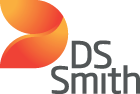 